The Executive Office of Health and Human ServicesDepartment of Public HealthBureau of Environmental HealthCommunity Sanitation Program5 Randolph Street, Canton, MA 02021Phone: 781-828-7700 Fax: 781-828-7703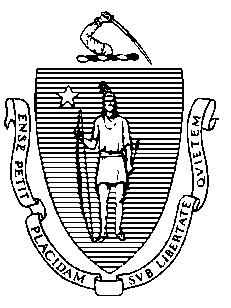 April 16, 2015Veronica Madden, SuperintendentBridgewater State Hospital20 Administration RoadBridgewater, MA 02324Re: Facility Inspection – Bridgewater State HospitalDear Superintendent Madden:In accordance with M.G.L. c. 111, §§ 5, 20, and 21, as well as Massachusetts Department of Public Health (Department) Regulations 105 CMR 451.000: Minimum Health and Sanitation Standards and Inspection Procedures for Correctional Facilities; 105 CMR 480.000: Storage and Disposal of Infectious or Physically Dangerous Medical or Biological Waste (State Sanitary Code, Chapter VIII); 105 CMR 590.000: Minimum Sanitation Standards for Food Establishments (State Sanitary Code Chapter X); the 1999 Food Code; 105 CMR 520.000 Labeling; and 105 CMR 205.000 Minimum Standards Governing Medical Records and the Conduct of Physical Examinations in Correctional Facilities; I conducted an inspection of the Bridgewater State Hospital on March 20 and 23, 2015 accompanied by Norberto Melo, EHSO and Nicholas Gale, Community Sanitation Program. Violations noted during the inspection are listed below including 136 repeat violations:HEALTH AND SAFETY VIOLATIONS(* indicates conditions documented on previous inspection reports)BUILDING # 1 – ADMINISTRATIONMain EntranceWaiting Room	No Violations NotedMale Bathroom	No Violations NotedFemale Bathroom105 CMR 451.123*	Maintenance: Ceiling vent dustyAdministration BuildingFront ControlFC 4-601.11(A)*	Cleaning of Equipment and Utensils, Objective: Food contact surface dirty, microwave dirtyControl Bathroom	No Violations NotedMain Hallway	No Violations NotedRoom # AD14	No Violations NotedMail Room	No Violations NotedRoll Call RoomFC 6-501.114(A)	Maintenance and Operations; Maintaining Premises: Nonfunctional equipment not repaired or removed from premises, ice cream machine not workingToxic/Caustic Closet105 CMR 451.350	Structural Maintenance: Ceiling water damaged105 CMR 451.353*	Interior Maintenance: Ceiling paint peelingMale Bathroom	No Violations NotedFemale Bathroom	No Violations NotedDOS Office	No Violations NotedArmory Room	No Violations NotedOperations Office105 CMR 451.350*	Structural Maintenance: Ceiling cracked above refrigeratorVisiting and Court RoomFC 4-903.11(A)(2)*	Protection of Clean Items, Storing: Single-service items not protected from contamination, utensils left uncoveredRoom # AD-135	No Violations NotedRoom # AD-136	No Violations NotedToxic/Caustic Closet (across from visiting)105 CMR 451.353	Interior Maintenance: Light shield damagedBasementMale Bathroom	No Violations NotedMale Locker Room	No Violations NotedFemale Locker Room	No Violations NotedStorage Cage	No Violations NotedRecords ModuleOfficesHallway105 CMR 451.353*	Interior Maintenance: Ceiling tiles missing105 CMR 451.353*	Interior Maintenance: Electrical wires exposed in ceiling105 CMR 451.353	Interior Maintenance: Ceiling tiles water damagedRM # 4105 CMR 451.350	Structural Maintenance: Ceiling leakingRM # 19105 CMR 451.353*	Interior Maintenance: Ceiling tile damagedRM # 3105 CMR 451.353	Interior Maintenance: Ceiling tile damagedAdministration ModuleFirst FloorEntrance105 CMR 451.350*	Structural Maintenance: Exterior door not rodent and weathertightChemical Closet	No Violations NotedMale Bathroom	Unable to Inspect – OccupiedFemale Bathroom105 CMR 451.344	Illumination in Habitable Areas: Lights not functioning properly, 2 lights outDeputy’s Office	No Violations NotedSuperintendent’s Office	No Violations NotedConference Room	No Violations NotedCopy Room	No Violations NotedACA Coordinator’s Office	No Violations NotedSecond FloorHallway105 CMR 451.353	Interior Maintenance: Ceiling tiles missing105 CMR 451.353	Interior Maintenance: Ceiling tiles damaged105 CMR 451.353*	Interior Maintenance: Ceiling tiles water damagedBreak Room	No Violations NotedRoom # AM-220105 CMR 451.353	Interior Maintenance: Ceiling tiles missing105 CMR 451.353*	Interior Maintenance: Ceiling tiles water damagedRoom # AM-223105 CMR 451.353	Interior Maintenance: Ceiling tiles missingRoom # AM-228105 CMR 451.353*	Interior Maintenance: Ceiling tiles water damagedBathroom # AM-202	No Violations NotedLegal Office105 CMR 451.353*	Interior Maintenance: Ceiling tile missing105 CMR 451.353*	Interior Maintenance: Ceiling tiles water damaged105 CMR 451.350	Structural Maintenance: Ceiling leaking105 CMR 451.353	Interior Maintenance: Tarp and water hose used to drain leak into bucketRoom # AM-218105 CMR 451.353*	Interior Maintenance: Ceiling tile missingRoom # AM-225105 CMR 451.353	Interior Maintenance: Ceiling tile missingJanitor’s Closet # AM-205	No Violations NotedDirector of Education105 CMR 451.350*	Structural Maintenance: Ceiling water damaged105 CMR 451.350*	Structural Maintenance: Ceiling leaking105 CMR 451.353	Interior Maintenance: Tarp and water hose used to drain leak into bucketRear Control # AD-129	No Violations NotedRear Control Bathroom105 CMR 451.123*	Maintenance: Ceiling vent dustyMain Area	No Violations NotedPatient Bathroom105 CMR 451.123*	Maintenance: Ceiling vent dustyHallway	No Violations NotedRecords	No Violations NotedControl Center	No Violations NotedBUILDING # 2 – A UNITSA1 UnitControl	No Violations NotedControl Bathroom	No Violations NotedMain AreaCommon Room105 CMR 451.353*	Interior Maintenance: Floor tile damagedTreatment Office	No Violations NotedNurse’s Station	No Violations NotedJanitor’s Closet	No Violations NotedToxic/Caustic Closet105 CMR 451.353*	Interior Maintenance: Wall paint peelingSlop Sink	No Violations NotedStaff Break Room	No Violations NotedTransfer Room105 CMR 451.350*	Structural Maintenance: Exterior door not weathertightNurse’s Treatment Room	No Violations NotedMental Health Worker’s Office	No Violations NotedRoom CorridorRooms105 CMR 451.353*	Interior Maintenance: Floor paint peeling in room # 103105 CMR 451.353	Interior Maintenance: Ceiling paint damaged in room # 108 and 120105 CMR 451.353	Interior Maintenance: Wall paint damaged in room # 113 and 121Dorm CorridorDorm Bathroom	No Violations NotedDorm Shower105 CMR 451.123*	Maintenance: Soap scum on floor105 CMR 451.123*	Maintenance: Soap scum on walls105 CMR 451.123	Maintenance: Wall paint damaged105 CMR 451.123	Maintenance: Possible mildew throughout shower areaDorms105 CMR 451.353*	Interior Maintenance: Floor paint peeling in dorm # 6A2 UnitControl	No Violations NotedControl Bathroom	No Violations NotedMain AreaCommon Room105 CMR 451.353	Interior Maintenance: Door paint peeling105 CMR 451.353	Interior Maintenance: Table top damagedStaff Break Room	No Violations Noted
Mental Health Office	No Violations NotedTreatment Office	No Violations NotedNurse’s Station	No Violations NotedNurse’s Bathroom	No Violations NotedInterview Room	No Violations NotedCorrection Program Office	No Violations NotedToxic/Caustic Closet	No Violations NotedMop Closet105 CMR 451.353	Interior Maintenance: Floor damaged under sinkNurse’s Treatment Room	No Violations NotedLinen Room	No Violations NotedStaff Office	No Violations NotedUnit Director’s Office	No Violations NotedRoom CorridorRooms105 CMR 451.353*	Interior Maintenance: Wall paint peeling in room # 203, 205, 219, and 223105 CMR 451.140	Adequate Ventilation: Inadequate ventilation, vent blocked in room # 218105 CMR 451.353	Interior Maintenance: Vent damaged in room # 218Dorm CorridorDorm Bathroom105 CMR 451.123	Maintenance: Floor paint peeling near sinkDorm Shower105 CMR 451.123*	Maintenance: Soap scum on walls105 CMR 451.123*	Maintenance: Bench paint peeling105 CMR 451.123*	Maintenance: Wall paint peeling105 CMR 451.123	Maintenance: Possible mildew on walls and ceiling105 CMR 451.123	Maintenance: Floor epoxy damagedDorms105 CMR 451.353*	Interior Maintenance: Floor paint peeling in dorm # 11BUILDING # 3 – B UNITSB1 UnitControl105 CMR 451.353	Interior Maintenance: Floor damagedControl Bathroom	No Violations NotedMain AreaCommon Room105 CMR 451.353*	Interior Maintenance: Bench damagedActivity Room	No Violations NotedGame Room	No Violations NotedNurse’s Station	Unable to Inspect – LockedInterview Room	No Violations NotedTransfer Room	No Violations NotedToxic/Caustic Closet	No Violations NotedJanitor’s Closet105 CMR 451.353*	Interior Maintenance: Vent dustyMental Health Unit	No Violations NotedStaff Break Room	No Violations NotedTreatment Room	No Violations NotedLinen Room	No Violations NotedRoom CorridorRooms105 CMR 451.353	Interior Maintenance: Wall paint damaged in room # 110, 112, 113, and 120Dorm CorridorDorm Bathroom105 CMR 451.123*	Maintenance: Ceiling paint peeling105 CMR 451.123	Maintenance: Faucet loose at sink # 3 and 4105 CMR 451.123	Maintenance: Hot and cold knobs mislabeled at sink # 1Dorm Shower105 CMR 451.123*	Maintenance: Floor damaged105 CMR 451.123*	Maintenance: Wall tiles damaged105 CMR 451.123	Maintenance: Soap scum on walls105 CMR 451.123	Maintenance: Soap scum on floorDorm	No Violations NotedConsult Room # 1	No Violations NotedConsult Room # 2	No Violations NotedConsult Room # 3	No Violations NotedCorrection Program Office	No Violations NotedTreatment Team Office	No Violations NotedB2 UnitControl	No Violations NotedControl Bathroom105 CMR 451.123	Maintenance: Ceiling vent dustyMain AreaCommon Room	No Violations NotedStaff Break Room	No Violations NotedNurse’s Station	Unable to Inspect – LockedTreatment Room105 CMR 451.344*	Illumination in Habitable Areas: Lights not functioning properly, 2 lights outMental Health Worker’s Office	No Violations NotedInterview Room # 1	Unable to Inspect – LockedInterview Room # 2	No Violations NotedJanitor’s Closet105 CMR 451.353*	Interior Maintenance: Ceiling vent dustyToxic/Caustic Closet	No Violations NotedMedical Treatment Room105 CMR 451.353*	Interior Maintenance: Floor paint damagedLinen Room	No Violations NotedRoom Corridor105 CMR 451.353*	Interior Maintenance: Hallway ceiling water damagedRooms105 CMR 451.353	Interior Maintenance: Ceiling paint damaged in room # 201105 CMR 451.353*	Interior Maintenance: Wall paint damaged in room # 210, 215, and 219105 CMR 451.353	Interior Maintenance: Wall paint damaged in room # 205, 212, 213, 214, 218, 220, and 221105 CMR 451.353	Interior Maintenance: Floor surface damaged in room # 223105 CMR 451.353	Interior Maintenance: Floor paint damaged in room # 210105 CMR 451.140	Adequate Ventilation: Inadequate ventilation, vent covered in room # 211Dorm CorridorDorm Bathroom105 CMR 451.123	Maintenance: Urinal continuously running105 CMR 451.123	Maintenance: Wall vent dustyDorm Shower105 CMR 451.123*	Maintenance: Door frame rusted105 CMR 451.123*	Maintenance: Standing water on floor105 CMR 451.123*	Maintenance: Soap scum on floor105 CMR 451.123*	Maintenance: Inadequate ventilation105 CMR 451.123	Maintenance: Door paint peeling105 CMR 451.123	Maintenance: Possible mildew on wall paneling105 CMR 451.123	Maintenance: Wall paneling damaged105 CMR 451.123	Maintenance: Floor surface damagedDorms105 CMR 451.353	Interior Maintenance: Ceiling dirty in dorm # 2BUILDING # 4 – C UNITSC1 UnitControl105 CMR 451.353*	Interior Maintenance: Floor tiles damagedControl Bathroom	No Violations NotedMain AreaCommon Room105 CMR 451.350	Structural Maintenance: Ceiling damagedStaff Break Room	No Violations NotedTransfer Room105 CMR 451.350	Structural Maintenance: Exterior door not weathertightMental Health Worker’s Office	No Violations Noted.Treatment Room	No Violations NotedNurse’s Station	Unable to Inspect – LockedUnit Director’s Office	No Violations NotedJanitor’s Closet105 CMR 451.353*	Interior Maintenance: Ceiling vent dustyToxic/Caustic Closet	No Violations NotedInterview Room105 CMR 451.353	Interior Maintenance: Floor paint damagedMedical Treatment Room	No Violations NotedLinen Room	No Violations NotedRoom CorridorRooms105 CMR 451.353	Interior Maintenance: Ceiling paint cracking in room # 1-23Dorm CorridorDorm Bathroom105 CMR 451.123	Maintenance: Urinal continuously runningDorm Shower105 CMR 451.123*	Maintenance: Soap scum on walls105 CMR 451.123*	Maintenance: Inadequate ventilation105 CMR 451.123*	Maintenance: Soap scum on floor105 CMR 451.123	Maintenance: Wall paneling damaged105 CMR 451.123	Maintenance: Debris in light shieldDorms105 CMR 451.353	Interior Maintenance: Wall paint damaged in dorm # 3C2 Unit105 CMR 451.353	Interior Maintenance: Stair tread damagedControl105 CMR 451.353*	Interior Maintenance: Ceiling vent blockedControl Bathroom105 CMR 451.123	Maintenance: Ceiling vent dustyMain AreaCommon RoomFC 4-601.11(c)*	Cleaning of Equipment and Utensils, Objective: Non-food contact surface dirty, interior of freezer dirtyFC 4-601.11(c)*	Cleaning of Equipment and Utensils, Objective: Non-food contact surface dirty, interior of refrigerator dirtyFC 4-501.11(B)	Maintenance and Operation, Equipment: Equipment components not maintained in a 	state of good repair, refrigerator gaskets damagedStaff Break Room	No Violations NotedCorrectional Program Office	No Violations NotedNurse’s Station	Unable to Inspect – LockedJanitor’s Closet	No Violations NotedToxic/Caustic Closet	No Violations NotedLaundry Room	No Violations NotedClothing Room	No Violations NotedRoom CorridorRooms	No Violations NotedDorm CorridorDorm Bathroom	Unable to Inspect – OccupiedDorm Shower105 CMR 451.123	Maintenance: Wall epoxy damaged105 CMR 451.123	Maintenance: Wall paneling damaged105 CMR 451.123	Maintenance: Wall tiles damaged105 CMR 451.123	Maintenance: Soap scum on walls105 CMR 451.123	Maintenance: Door frame damaged105 CMR 451.123	Maintenance: Possible mildew on walls105 CMR 451.123	Maintenance: Inadequate ventilationDorms105 CMR 451.353	Interior Maintenance: Light fixture blocked in dorm # 7BUILDING # 5 – MINIMUM MODHallway	No Violations NotedStaff Break Room	No Violations NotedInmate Bathroom	No Violations NotedMale BathroomUnable to Inspect – OccupiedFemale Bathroom	No Violations NotedJanitor’s Closet	No Violations NotedSecurity Trap	No Violations NotedGroup Rooms	No Violations NotedDay Treatment Cooking Program	No Violations NotedBUILDING # 7 – COMMONSLobby AreaJanitor’s Closet	No Violations NotedIPS105 CMR 451.350	Structural Maintenance: Ceiling damagedFC 4-501.11(B)	Maintenance and Operation, Equipment: Equipment components not maintained in a 	state of good repair, refrigerator gaskets damagedControl	No Violations NotedControl Bathroom	No Violations NotedLaundry	No Violations NotedMain AreaInmate Bathroom 105 CMR 451.123*	Maintenance: Inadequate ventilation105 CMR 451.123*	Maintenance: Debris on floor105 CMR 451.123	Maintenance: Floor surface damaged105 CMR 451.123	Maintenance: Wall tiles damaged105 CMR 451.123	Maintenance: Sink # 2 leakingFemale Bathroom # CL-08	No Violations NotedMental Health Supervisor’s Office	No Violations NotedBarbershop	No Violations NotedStore Room	No Violations NotedStretcher/Chair Cot Room # CL-15	No Violations NotedGym105 CMR 451.350	Structural Maintenance: Ceiling leaking near wall-mounted TV105 CMR 451.350*	Structural Maintenance: Ceiling damaged above stage105 CMR 451.350*	Structural Maintenance: Exterior door not weathertight105 CMR 451.350*	Structural Maintenance: Floor damaged105 CMR 451.350	Structural Maintenance: Ceiling leaking in several areas throughout gym105 CMR 451.353	Interior Maintenance: Floor tiles bubbling up and not secure105 CMR 451.353	Interior Maintenance: Ceiling rusted above workout equipmentMale Bathroom # CG-13105 CMR 451.123	Maintenance: Toilet seat brokenFemale Bathroom # CG-14105 CMR 451.350	Structural Maintenance: Ceiling damagedToxic/Caustic Closet # CG-15105 CMR 451.353	Interior Maintenance: Light not functioning properly, light outRecreational Office	No Violations NotedSchool CorridorStaff Bathroom105 CMR 451.123*	Maintenance: Ceiling paint peeling105 CMR 451.123	Maintenance: Unfinished wood on wallToxic/Caustic Closet105 CMR 451.353*	Interior Maintenance: Floor paint peelingSchool Office	No Violations NotedLibrary105 CMR 451.350*	Structural Maintenance: Ceiling leaking105 CMR 451.350*	Structural Maintenance: Ceiling damaged105 CMR 451.353	Interior Maintenance: Ceiling water stainedChapel	No Violations NotedClassrooms	No Violations NotedDevelopment Services Program105 CMR 451.350*	Structural Maintenance: Ceiling leaking105 CMR 451.350*	Structural Maintenance: Ceiling damagedKitchenFC 6-501.12(A)*	Maintenance and Operation; Cleaning: Facility not cleaned properly, ceiling vents dirtyCleaning Closet	No Violations NotedServing LineFC 6-201.11*	Design, Construction and Installation: Floor not easily cleanable, tiles damaged under refrigerator unitFC 4-903.11(A)(2)	Protection of Clean Items, Storing: Single-service items not protected from contamination, utensils left uncovered prior to servingPot Wash Room and 3-Bay Sink	No Violations NotedRefrigerator # 50003	No Violations NotedPrep SinkFC 5-205.15(B)	Plumbing System, Operations and Maintenance: Plumbing system not maintained in good repair, faucet leakingFreezer # 1FC 6-501.12(A)*	Maintenance and Operation; Cleaning: Facility not cleaned properly, ice build-up on floor and ceilingFreezer # 2	Unable to Inspect – Out-of-ServiceSlop Sink RoomFC 6-201.16(A)*	Design, Construction, and Installation; Cleanability: Wall damagedHandwash SinkNo Violations NotedLeftovers RefrigeratorFC 4-501.11(B)	Maintenance and Operation, Equipment: Equipment components not maintained in a 	state of good repair, refrigerator gaskets damagedHandwash Sink (outside locker room)	No Violations NotedControl	No Violations NotedIce MachineFC 4-602.11(E)(4)(b)*	Cleaning of Equipment and Utensils, Frequency: Mold growth observed on interior surfaces of ice machineJanitor’s Closet	No Violations NotedDishwashing Machine AreaFC 6-501.12(A)*	Maintenance and Operation; Cleaning: Facility not cleaned properly, wall mounted fans dustyFC 6-501.12(A)	Maintenance and Operation; Cleaning: Facility not cleaned properly, ceiling vents dustyFC 4-501.114(A)	Maintenance and Operation; Equipment: Chlorine Sanitizer solution tested less than 	recommended concentrationDry Storage	No Violations NotedTwo-Bay Sink	No Violations NotedInmate BathroomFC 6-501.12(A)*	Maintenance and Operation; Cleaning: Facility not cleaned properly, ventilation grille dirtyFC 6-101.11(A)(1)*		Materials for Construction and Repairs: Surface not easily cleanable, door damagedStaff Locker RoomFC 6-501.12(A)	Maintenance and Operation; Cleaning: Facility not cleaned properly, wall vent dusty Loading Dock	No Violations NotedTransfer Area	No Violations NotedToxic/Caustic Closet	No Violations NotedDining AreaFC 6-501.11*	Maintenance and Operation; Repairing: Facility not in good repair, column baseboard damagedBasementMaintenance DepartmentBathroom/Slop Sink105 CMR 451.123*	Maintenance: Drop ceiling left unfinishedMaintenance Area	No Violations NotedTool Crib105 CMR 451.353*	Interior Maintenance: Ceiling paint peelingBreak Room	No Violations Noted.Mechanical Room A	No Violations NotedMechanical Room B	No Violations NotedOffice Space	No Violations NotedCarpentry	No Violations NotedBUILDING # 8 – MAXIMUM 1 UNITControl105 CMR 451.353*	Interior Maintenance: Wall paint peelingControl Bathroom105 CMR 451.123*	Maintenance: Ceiling vent dustyPatient Shower Room	Unable to Inspect – Closed Due to IncidentSlop Sink Closet	No Violations NotedOverflow Shower105 CMR 451.123*	Maintenance: Floor paint damagedPatient Bathroom105 CMR 451.123*	Maintenance: Walls dirty105 CMR 451.123*	Maintenance: Sinks dirty105 CMR 451.123*	Maintenance: Wall tiles damaged105 CMR 451.123	Maintenance: Sink # 1 clogged105 CMR 451.123	Maintenance: Debris on floor105 CMR 451.123	Maintenance: Standing water on floorA SideCommon Room105 CMR 451.353	Interior Maintenance: Wall paint damaged105 CMR 451.353	Interior Maintenance: Heater dirty105 CMR 451.353	Interior Maintenance: Return vent dusty105 CMR 451.353	Interior Maintenance: Standing water on floorMop Closet105 CMR 451.353*	Interior Maintenance: Vent dirtyTransfer Room105 CMR 451.350*	Structural Maintenance: Door not rodent and weathertightTreatment Room	No Violations NotedRooms105 CMR 451.353*	Interior Maintenance: Wall paint peeling in room # 110105 CMR 451.353	Interior Maintenance: Wall paint peeling in room # 102 and 109105 CMR 451.353*	Interior Maintenance: Floor paint peeling in room # 107 and 112105 CMR 451.140	Adequate Ventilation: Inadequate ventilation, vent blockedB SideMental Health Worker’s OfficeFC 4-602.12(B)*	Cleaning of Equipment and Utensils; Frequency: Interior of microwave oven dirtyFC 4-601.11(c)	Cleaning of Equipment and Utensils, Objective: Non-food contact surface dirty, refrigerator gaskets dirtyTreatment Team Office	No Violations NotedTherapy Room	No Violations NotedRooms105 CMR 451.353	Interior Maintenance: Floor paint damaged in room # 121C SideNurse’s Office	No Violations NotedNurse’s Office Bathroom	No Violations NotedToxic/Caustic Closet	No Violations NotedLaundry # 1	No Violations NotedDirty Laundry 105 CMR 451.353*	Interior Maintenance: Wall paint peeling105 CMR 451.353*	Interior Maintenance: Floor paint peelingHallway105 CMR 451.350	Structural Maintenance: Outside door not weathertightLaundry # 2	No Violations NotedStorage	No Violations NotedRoom # 108105 CMR 451.353	Interior Maintenance: Wall paint damagedInterview Room	No Violations NotedRoom # 146	No Violations NotedBUILDING # 9 – MAXIMUM 2 UNITControl105 CMR 451.353	Interior Maintenance: Floor tile surface damagedControl Bathroom105 CMR 451.123*	Maintenance: Ceiling vent dusty105 CMR 451.123*	Maintenance: Floor tile damagedPatient Shower Room  105 CMR 451.123*	Maintenance: Soap scum on walls105 CMR 451.123*	Maintenance: Floor damaged105 CMR 451.123*	Maintenance: Bench paint peeling105 CMR 451.123*	Maintenance: Debris on floor105 CMR 451.123	Maintenance: Wall paneling damaged105 CMR 451.123	Maintenance: Door frame damaged and rusted105 CMR 451.123	Maintenance: Tile grout damaged105 CMR 451.123	Maintenance: Debris in light shieldPatient Bathroom105 CMR 451.123*	Maintenance: Wall tiles cracked105 CMR 451.123	Maintenance: Ceiling paint cracking105 CMR 451.123*	Maintenance: Wall vent dustyA SideCommon Room105 CMR 451.353*	Interior Maintenance: Floor tile damagedStaff Break Room	No Violations NotedMop Closet105 CMR 451.353*	Interior Maintenance: Vent dustyTransfer Room105 CMR 451.350*	Structural Maintenance: Door not weathertightTreatment Room105 CMR 451.353*	Interior Maintenance: Floor paint peelingRooms105 CMR 451.353	Interior Maintenance: Floor paint peeling in room # 112105 CMR 451.360	Protective Measures: Building not protected against infestation, ants observed in 
room # 112B SideHallway105 CMR 451.350*	Structural Maintenance: Exterior door not weathertightMental Health Worker’s Office105 CMR 451.353	Interior Maintenance: Wall paint damagedUnit Director’s Office	No Violations NotedCPO’s Office	No Violations NotedRooms105 CMR 451.353	Interior Maintenance: Wall paint damaged in room # 117, 121, 122, and 128105 CMR 451.353	Interior Maintenance: Floor paint damaged in room # 128C SideSlop Sink	No Violations NotedNurse’s Station	Unable to Inspect – LockedToxic/Caustic Closet	No Violations NotedInterview Rooms	No Violations NotedLaundry Rooms	No Violations NotedBUILDING # 10 – MAX MODRight SideHallway105 CMR 451.353*	Interior Maintenance: Floor tiles damagedInmate Bathroom	No Violations NotedToxic/Caustic Closet	No Violations NotedSecurity Trap	No Violations NotedOffices105 CMR 451.350*	Structural Maintenance: Ceiling leaking in office # MM-11 and MM-13105 CMR 451.353*	Interior Maintenance: Ceiling tiles water damaged in office # MM-11105 CMR 451.353	Interior Maintenance: Tarp and water hose used to drain leak into bucket in 
office # MM-11 and MM-13Male Bathroom	No Violations NotedFemale Bathroom	No Violations NotedStaff Break Room # MM-28	No Violations NotedSupply Closet # MM-30105 CMR 451.353	Interior Maintenance: Unlabeled chemical bottleLeft SideVending Machines	No Violations NotedRoom # MM-38	No Violations NotedRoom # MM-42	No Violations NotedJanitor’s Closet	No Violations NotedTraining Room	No Violations NotedBUILDING # 11 – MEDICALClinic Officer’s Office105 CMR 451.353*	Interior Maintenance: Desk counter top damagedBathroom105 CMR 451.123*	Maintenance: Wall vent dustyHallway105 CMR 451.353	Interior Maintenance: Ceiling access panel rusted First FloorLieutenant’s Office105 CMR 451.353*	Interior Maintenance: Counter top crackedDental Office	No Violations NotedDoctor’s Office	No Violations NotedClinic # H-168	No Violations NotedNursing Supervisor’s Office	No Violations NotedAmbulatory Care	No Violations NotedX-Ray Lab105 CMR 451.353	Interior Maintenance: Ceiling paint peelingEye Doctor’s Office	Unable to Inspect – LockedI.T. UnitHallway105 CMR 451.350*	Structural Maintenance: Exterior doors not weathertightFront Control105 CMR 451.353*	Interior Maintenance: Wall paint peeling105 CMR 451.353*	Interior Maintenance: Floor tile damaged105 CMR 451.353*	Interior Maintenance: Air conditioner broken4-Point Dorm Room	No Violations NotedStaff Break Room # H-200	No Violations NotedSlop Sink Room # H-201105 CMR 451.353	Interior Maintenance: Ceiling paint peelingShower Room105 CMR 451.123*	Maintenance: Ceiling paint crackingNurse’s Office105 CMR 451.353*	Interior Maintenance: Floor tiles damaged105 CMR 451.353*	Interior Maintenance: Ceiling paint peeling105 CMR 451.353*	Interior Maintenance: Wall paint peelingNurse’s Office Bathroom	No Violations NotedSecurity Trap105 CMR 451.353*	Interior Maintenance: Floor tiles damagedCells	No Violations NotedToxic Caustic Room	No Violations NotedInterview Room	No Violations NotedCenter CorridorHallway105 CMR 451.353	Interior Maintenance: Wall paint peelingBooking Control	No Violations NotedDoctor’s Office	No Violations NotedHolding Cell	No Violations NotedMale Bathroom	Unable to Inspect – OccupiedFemale Bathroom105 CMR 451.123	Maintenance: Floor crackedPharmacy # H-175	Unable to Inspect – LockedSlop Sink Room105 CMR 451.350	Structural Maintenance: Ceiling damagedToxic/Caustic Closet	No Violations NotedProperty	No Violations NotedMedical Waste Storage Room105 CMR 451.350*	Structural Maintenance: Exterior door not weathertight105 CMR 451.353*	Interior Maintenance: Ceiling water damaged105 CMR 451.353*	Interior Maintenance: Floor dirtyInfirmaryTrauma Room	No Violations NotedTrauma Bathroom	No Violations NotedTrauma Supply Room105 CMR 451.353	Interior Maintenance: Wall damaged near sink
Room # 1	No Violations NotedRoom # 2	No Violations NotedNurse’s Office	Unable to Inspect – LockedDorm # 1	No Violations NotedDorm # 2	No Violations NotedDorm # 3	No Violations NotedDorm # 4	No Violations NotedDorm # 5	No Violations NotedTreatment Room	Unable to Inspect – OccupiedShower Room	Unable to Inspect – OccupiedLaundry105 CMR 451.353	Interior Maintenance: Wall paint peelingTV Room105 CMR 451.353*	Interior Maintenance: Ceiling vent rustedMedical Health Worker’s Office105 CMR 451.353	Interior Maintenance: Ceiling vent dustyMedical West UnitTreatment Team Office	Unable to Inspect – OccupiedBathroom # H-138	No Violations NotedJanitor’s Closet105 CMR 451.353*	Interior Maintenance: Vent damaged105 CMR 451.353	Interior Maintenance: Vent dusty105 CMR 451.350*	Structural Maintenance: Floor damaged105 CMR 451.353	Interior Maintenance: Ceiling paint damaged105 CMR 451.130*	Plumbing: Plumbing not maintained in good repair, faucet leaking105 CMR 451.353*	Interior Maintenance: Possible mold in sink105 CMR 451.353	Interior Maintenance: Sink surface damagedShower105 CMR 451.123*	Maintenance: Debris on floor105 CMR 451.123*	Maintenance: Ceiling vent dusty105 CMR 451.123*	Maintenance: Floor surface damaged105 CMR 451.123*	Maintenance: Wall vent dusty105 CMR 451.123	Maintenance: Wall heater cover dusty105 CMR 451.123	Maintenance: Wall damagedTV Room105 CMR 451.353	Interior Maintenance: Ceiling dirty105 CMR 451.353	Interior Maintenance: Ceiling paint peeling Toxic/Caustic Closet	No Violations NotedRoomsRoom # 5	No Violations NotedRoom # 6	No Violations NotedDormsDorm # 7105 CMR 451.353*	Interior Maintenance: Floor paint peelingMental Health Worker’s Office	No Violations NotedDorm # 8	No Violations NotedDorm # 9	No Violations NotedDorm # 10	No Violations NotedControl105 CMR 451.353	Interior Maintenance: Debris in ventBUILDING # 12 – VEHICLE TRAPBathroom105 CMR 451.123	Maintenance: Wall rusted near sinkBUILDING # 13 – STAFF GYMCommon Area105 CMR 451.353	Interior Maintenance: Water stained ceiling tilesWomen’s Locker Room105 CMR 451.123	Maintenance: Light not functioning properly, light out near shower105 CMR 451.123	Maintenance: Light not functioning properly, light out in left bathroom stall105 CMR 451.123	Maintenance: Water stained ceiling tiles105 CMR 451.123	Maintenance: Hole in wall behind entrance doorMen’s Locker Room	Unable to Inspect – OccupiedToxic/Caustic Closet	No Violations NotedObservations and Recommendations The inmate population was 292 at the time of inspection.Several areas throughout the facility had ceilings leaking due to roof damages.  The Department remains concerned with the subsequent effects this has on the surrounding environments for both staff and inmates.This facility does not comply with the Department’s Regulations cited above. In accordance with 105 CMR 451.404, please submit a plan of correction within 10 working days of receipt of this notice, indicating the specific corrective steps to be taken, a timetable for such steps, and the date by which correction will be achieved. The plan should be signed by the Superintendent or Administrator and submitted to my attention, at the address listed above.To review the specific regulatory requirements please visit our website at www.mass.gov/dph/dcs and click on "Correctional Facilities" (available in both PDF and RTF formats).To review the Food Establishment regulations please visit the Food Protection website at www.mass.gov/dph/fpp and click on “Food Protection Regulations”. Then under “Retail” click “105 CMR 590.000 - State Sanitary Code Chapter X – Minimum Sanitation Standards for Food Establishments” and “1999 Food Code”.To review the Labeling regulations please visit the Food Protection website at www.mass.gov/dph/fpp and click on “Food Protection Regulations”. Then under “General Food Regulations” click “105 CMR 520.000: Labeling.” This inspection report is signed and certified under the pains and penalties of perjury.Sincerely,Marian RobertsonEnvironmental Health Inspector, CSP, BEHcc:	Suzanne K. Condon, Associate Commissioner, Director, BEH	Steven Hughes, Director, CSP, BEHJay Youmans, Director of Government AffairsMarylou Sudders, Secretary, Executive Office of Health and Human Services Carol Higgins O’Brien, Commissioner, DOC	Norberto Melo, EHSOEric J. Badger, Health Agent, CHO, Bridgewater Board of Health	Clerk, Massachusetts House of Representatives	Clerk, Massachusetts Senate	Daniel Bennett, Secretary, EOPS